ČESKÝ JAZYK	 +   MATEMATIKA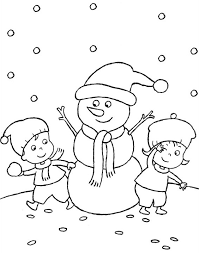 Úterý 26. 1. 2021SPOLEČNÁ PRÁCE VE SKUPINÁCH NA MEET se nemusí dokončit, pokud při společné práci nestíháte.Připravíte si: ČJ + M = učebnici M, ČJ, sešity M+ČJ, ČJ pracovní sešit, Pravopis podstatných jmen rodu středního a ženského - růžový pracovní sešit ČJ: Téma učiva: Vzory podstatných jmen rodu ženského – vzor ženaPrezentace na PC – vzory pod.jm.rodu ženskéhoŠkolákov – vzory podstatných jmen rodu ženskéhoUčebnice strana 51/ vzor žena (žlutý rámeček) +  cvičení 6  piš do sešitu U 54/ Poučení – Pozor rozlišujte…..PS43/26 M: Téma učiva: – PÍSEMNÉ NÁSOBENÍ DVOJCIFERNÝM ČINITELEMŠkolákov – společná práce – procvičování učiva + PREZENTACE NA PCUČEBNICE:str.36/9   U37/17PO VÝUCE NA MEETu následuje SAMOSTATNÁ PRÁCE, kontrola proběhne následující den:ČJ:  Učebnice strana 51/ cv.5 do sešitu. M: Učebnice str. 37/22 jen d,e,f !Udělej si graf, rovnici a zkoušku.